Chapter 23 Outline—from Mr. Chiego. Test on Tuesday, April 29th with Chapter 24 

I. East Africa—including the “Horn” of Africa
A. Physical Features—mix of desert, highlands, and some isolated tropical forested areas (esp. in the mountains)
1. Rift Valleys—two sections of the Great African Rift running parallel through much of East Africa


2. Nile River—two major branches
a. Blue Nile

b. White Nile 

The Sudd: 

3. Lakes


B.  Climates
a. Wet-dry climates in savannahs around Equator

b. Highlands regions receive more rain

c. Desert conditions predominate much of the lowland areas of Ethiopia, Sudan, and Somalia—threat of droughts and impact on these people 

C. Flora and Fauna
a. Flora—primarily grasses of the savannah areas with some mountain forests (note the impact of these forested highlands on water supplies)

b. Fauna—animals of the Serengeti, but also in other areas too where there is sufficient water 

D. Resources
1. Oil in Sudan and South Sudan—also new recent discoveries elsewhere

2. Productive land only in small amounts of volcanic soil 

3. Impact of Tourism 

II. History and Culture of East Africa 
A. Origin of Mankind?  Olduvai Gorge and pre-human findings 

B. Early Civilizations
1. Kush 

2. Axum

C. Relationships with Rest of the World: Important Trade Area Along the Coast 
1. Connections to Arabic World—trade in ivory, gold and slaves. Resulted in development of Swahili as the lingua franca of the area. 

2. Relations with Europe
a. Explorations by Europeans like Henry Morton Stanley (+ Dr. Livingston); start of the European scramble for power 

b. Effects of European colonization (compare to West Africa and North Africa): 
i. Development of cash crops 

ii. Development of Infrastructure 

iii. [Not in Book] Emphasis on ethnicity—Rwanda as example—and effects to this day 

3. Cultural and Ethnic Groups
a. Spread of the different groups and the languages they speak 

i. Nilotic

ii. Cushitic (Ethiopian)

iii. Bantu 

b. Traditional religions—primarily animistic 

c. Modern Religions: spread of Christianity, but also Islam and Judaism }

d. Food—mix of traditional and modern; go try some! 

III. Modern East Africa
A. Economies:
1. Agricultural 

[Not in Book] Attraction of volcanic soil—nearby rich but soil-deficient countries buying up land! 

2. Industries

Importance of the dams

Tourism—extremely important, but vulnerable 

B. Challenges and Opportunities: Major Current Issues 
1. Urban Slums 

2. Population Growth

3. [Expanded Greatly from Book] Ethnic Conflicts 
a. Years-old Hatred?b. “Sons of the Soil” 


4. [Expanded Greatly from Book] Poor Governance 
 a. Why these countries?
b. Variations 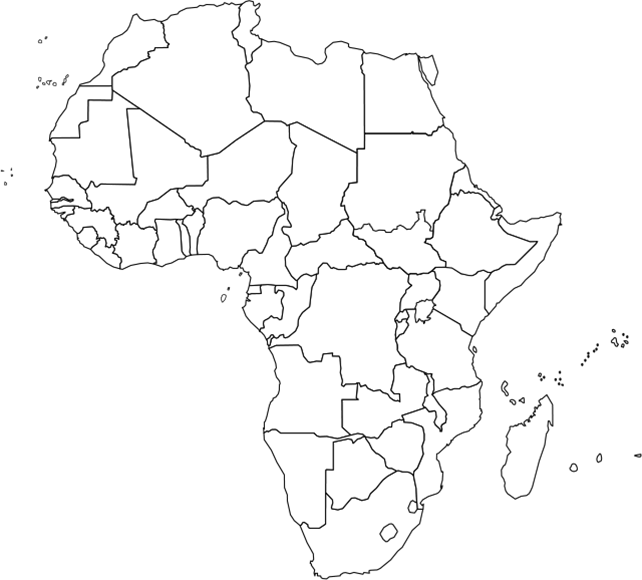 